     LICEO STATALE "G. MARCONI"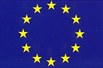 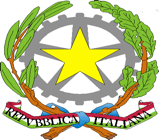 Licei: Scienze Umane – Economico Sociale – LinguisticoPESCARACodice identificativo: PEPM020004Codice Fiscale n.80007470687 - Via M.da Caramanico n.26 - Tel.085/60856-62350-Fax.4518805E-MAIL: pepm020004@istruzione.it   - PEC: pepm020004@pec.istruzione.it - Sito WEB: https://liceomarconipescara.edu.it/	INFORMATIVA SUL TRATTAMENTO DEI DATI PERSONALI RIVOLTA AGLI ALUNNI EALLE FAMIGLIE RESA AI SENSI DELL’ART. 13 DEL REGOLAMENTO UE 679/2016Come previsto dall’art.13 del Regolamento Europeo 2016/679, si riportano informazioni su finalità e modalità dei trattamenti che potranno interessare i Vostri dati personali, anche delle CATEGORIE PARTICOLARI (ex sensibili e giudiziari) qualora indispensabili, conferiti per lo svolgimento delle attività scolastiche.Ai sensi della vigente normativa, il LICEO STATALE "G. MARCONI" di Pescara, che ha personalità giuridica autonoma ed è legalmente rappresentata dalla dirigente scolastica Dott.ssa Giovanna Ferrante, in qualità di Titolare del trattamento, dovendo acquisire o già detenendo dati personali che riguardano Lei ed il minore che Lei rappresenta (studente), per l'espletamento delle sue funzioni istituzionali e, in particolare, per gestire le attività di istruzione, educative e formative stabilite dal Piano dell’Offerta Formativa, è tenuta a fornirle le informazioni riguardanti il trattamento.FINALITÀ DEL TRATTAMENTO:Il trattamento dei dati personali Suoi e dello studente che Lei rappresenta, anche appartenenti alle categorie particolari come elencate nel D.M. della Pubblica Istruzione n. 305 del 7 dicembre 2006, avrà le finalità di:gestione delle attività propedeutiche all'avvio dell'anno scolastico;gestione delle attività didattica-formativa e di valutazione;gestione di attività socio-assistenziali (con particolare riferimento a soggetti che versano in condizioni di disagio sociale, economico o familiare);gestione di mense scolastiche o fornitura di sussidi, contributi e materiale didattico;partecipazione di tutte le attività organizzate in attuazione del Piano dell’Offerta Formativa;gestione del contenzioso tra la scuola e la famiglia dell'alunno.inviare comunicazioni via e-mail o via sms per comunicazione di informazioni riguardanti lo studente, dietro prestazione del suo libero consenso;comunicare i dati personali dello studente ad altri enti per agevolare l’orientamento, la formazione e l’inserimento professionale, dietro prestazione del suo libero consenso;effettuare riprese fotografiche e cinematografiche, oltre che alla produzione di altri materiali audiovisivi contenenti l'immagine, il nome e la voce del proprio figlio/a del/della nell’ambito delle iniziative educativo – didattiche relative all’offerta formativa programmata dalla scuola.2. NATURA DEL CONFERIMENTO DEI DATIIl conferimento dei dati richiesti è obbligatorio in quanto necessario alla realizzazione delle finalità istituzionali di cui al punto 1. L'eventuale diniego al trattamento di tali dati potrebbe determinare il mancato perfezionamento dell'iscrizione e l'impossibilità di fornire tutti i servizi necessari per garantire il diritto all'istruzione e formazione.I Dati obbligatori da fornire, strettamente necessari all’esercizio delle funzioni istituzionali, sono i seguenti:Per quanto riguarda l'allievo: nome e cognome dell’alunno, data e luogo di nascita, indirizzo e numero telefonico, titolo di studio, attestati di esito scolastico e altri documenti e dati relativi alla carriera scolastica, foto ed eventuale certificato d’identità, certificati medici o altre dichiarazioni per la riammissione a scuola in caso di assenza, e in determinati casi certificazione di vaccinazione;Per quanto riguarda la famiglia dell'allievo: nome e cognome dei genitori o di chi esercita la patria potestà, data e luogo di nascita, indirizzo e numero telefonico, se diversi da quelli dell’alunno.Ferma restando la tutela alla riservatezza dell'alunno di cui all'art.2, comma 2, del D.P.R. 249/98, al fine di agevolare l’orientamento, la formazione e l’inserimento professionale anche all'estero dell’alunno per il quale si chiede l'iscrizione, i dati relativi agli esiti scolastici intermedi o finali, nonché altri dati diversi da quelli PARTICOLARI (ex sensibili e giudiziari), potranno essere comunicati o diffusi anche a privati e per via telematica, ma esclusivamente a condizione che l’alunno stesso lo richieda (es. data di nascita, indirizzo, numero di telefono , fax, e-mail, nonché il possesso di eventuali titoli, specializzazioni, requisiti).I dati personali qualificati dal Regolamento UE 2016/679 come PARTICOLARI ex sensibili (idonei a rivelare l'origine razziale ed etnica, le convinzioni religiose, filosofiche o di altro genere, le opinioni politiche, l'adesione a partiti, sindacati, associazioni od organizzazioni a carattere religioso, filosofico, politico o sindacale, nonché i dati personali idonei a rivelare lo stato di salute e la vita sessuale) e giudiziari (idonei a rivelare procedimenti o provvedimenti di natura giudiziaria) verranno trattati nel rispetto del principio di indispensabilità del trattamento. Di norma non saranno soggetti a diffusione, salvo la necessità di comunicare gli stessi ad altri Enti Pubblici nell’esecuzione di attività istituzionali previste da norme di legge in ambito sanitario, previdenziale, tributario, infortunistico, giudiziario, collocamento lavorativo, nei limiti previsti dal D.M. 305/2006. L’acquisizione e il trattamento di questa duplice tipologia di dati avverranno secondo quanto previsto da disposizioni di legge ed in considerazione delle finalità di rilevante interesse pubblico che la scuola persegue o se indicati nelle Autorizzazioni Generali del Garante.Dati Facoltativi; Per taluni procedimenti amministrativi attivabili soltanto su domanda individuale (ottenimento di particolari servizi, prestazione, benefici, esenzioni, certificazioni, ecc.) può essere indispensabile il conferimento di ulteriori dati, altrimenti la finalità richiesta non sarebbe raggiungibile. In tali casi verrà fornita un’integrazione verbale o scritta della presente informativa.Si fa inoltre presente che è possibile che: foto di lavori e di attività didattiche afferenti ad attività istituzionali della scuola inserite nel Piano dell'Offerta Formativa (quali ad esempio foto relative ad attività di laboratorio, visite guidate, premiazioni, partecipazioni a gare sportive, ecc.) vengano pubblicate sul sito istituzionale e/o sul giornalino della scuola; vengano effettuate durante l'anno foto di classe; vengano effettuate riprese, da parte della scuola, di alcune attività didattiche e istituzionali.In caso di pubblicazione di immagini e/o video sul sito istituzionale il trattamento avrà natura temporanea dal momento che le suddette immagini e video resteranno sul sito solo per il tempo necessario per la finalità cui sono destinati. Nei video e nelle immagini di cui sopra i minori saranno ritratti solo nei momenti “positivi” legati alla vita della scuola: apprendimento, recite scolastiche, competizioni sportive, ecc.Per ulteriori informazioni e delucidazioni, o per segnalare la volontà di non aderire a determinate iniziative o servizi tra quelli indicati “facoltativi” del presente documento, è possibile rivolgersi al titolare del trattamento.3. PERIODO DI CONSERVAZIONEI dati personali raccolti per le finalità 1-6 saranno conservati per il tempo prescritto dalla legge per l'espletamento delle attività istituzionali, gestionali e amministrative.I dati raccolti per la finalità di cui ai punti 7-9 saranno utilizzati (e mantenuti aggiornati) al massimo per la durata del rapporto tra la vostra famiglia e codesta istituzione o, prima, fino alla revoca del consenso.4. MODALITÀ DI ACQUISIZIONE E DI TRATTAMENTO DEI DATII dati personali dell’alunno e dei familiari vengono acquisiti direttamente dai genitori, dall’alunno stesso o dalla scuola di provenienza nel caso dei trasferimenti. A garanzia dei diritti dell’Interessato, il trattamento dei dati è svolto rispettando i presupposti di legittimità di ciascuna richiesta di dati, seguendo principi di correttezza, di trasparenza, di tutela della dignità e della riservatezza.Il trattamento può essere svolto con supporti cartacei o per mezzo di strumenti informatici e telematici. I relativi dati saranno conservati, oltre che negli archivi presenti presso la presente istituzione scolastica, anche presso archivi del MIUR e suoi organi periferici (Ufficio Scolastico Regionale, Ambito Territoriale Provinciale ecc.). DIDATTICA A DISTANZADato che IL D.P.C.M. 04 marzo 2020 aveva previsto, tra le misure adottate per il contenimento dell’emergenza epidemiologica da COVID2019, la sospensione dei servizi educativi delle scuole di ogni ordine e grado nonché della frequenza delle attività scolastiche. In considerazione di quanto previsto all‟art.1, comma1, lettera g, e nel rispetto del senso di responsabilità che investe gli operatori della scuola nel garantire una continuità didattica a tutti i suoi studenti, si può attivare un sistema di Didattica a distanza per far fronte alle situazioni di emergenza. Dunque il titolare e i suoi incaricati tratteranno i dati personali degli alunni strettamente necessari (nominativo, numero di telefono, e-mail) ad effettuare la generazione di un account per la gestione delle eventuali piattaforme di didattica a distanza, l’utilizzo di sistemi di videochiamate, videolezioni, Skype / Zoom / Meet / Teams e chat per assolvere alla funzione di svolgimento delle lezioni a distanza.Nello specifico, il LICEO STATALE "G. MARCONI" di Pescara, che ha personalità giuridica autonoma ed è legalmente rappresentata dalla dirigente scolastica Prof.ssa Giovanna Ferrante, utilizza il sito internet https://liceomarconipescara.edu.it/ di cui è possibile reperire la privacy policy.5. RIFERIMENTI PER LA PROTEZIONE DEI DATITITOLARE del Trattamento dei dati è il LICEO STATALE "G. MARCONI" di Pescara, che ha personalità giuridica autonoma ed è legalmente rappresentata dalla dirigente scolastica Prof.ssa Giovanna Ferrante.Responsabile della protezione dei dati è il dott. Maurizio Corazzini Cell. 3473363222 mauriziocorazzini@gmail.com maurizio.corazzini@pec.it, DPO esterno appositamente designato ex artt.37-39 GDPR 2016/679.6. DIRITTI DEGLI INTERESSATILe ricordiamo, ai sensi della vigente normativa ed in particolare degli articoli 15-22 e 77 del GDPR UE 2016/679, che lei ha sempre il diritto di esercitare, presentando apposita istanza con il modulo disponibile presso gli uffici di segreteria, la richiesta di accesso e di rettifica dei suoi dati personali, ha il diritto a richiedere l’oblio e la limitazione del trattamento, ove applicabili, ha il diritto di revocare il consenso ed infine di proporre reclamo all’Autorità Garante.Pescara, 03/03/2022La DIRIGENTE SCOLASTICA   										   Dott.ssa Giovanna Ferrante           Firma autografa omessa ai sensi
                                           dell’art. 3 del D. Lgs. n. 39/1993Firma per presa visione del/dei genitore/i /tutore esercenti la patria potestà_____________________________     ____________________________